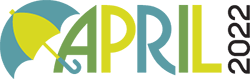 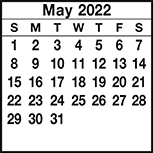 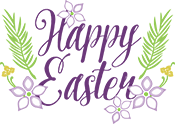 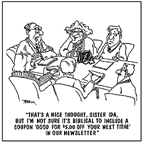 123   CommunionSpecial-called Bus. Mtg.Youth going to Laser Tag in Madison 12-7PCommunity Prayer in LexIf My People: A Call to Prayer, 2 PMchi45Red Cross Blood Drive   3-8 PM in FLC6789Spring Clean-up at KCBC - 8 a.m.- until we are done10Deacon’s Mtg, NoonCoffee Creek Association Mtg., 2P111213 Business Mtg. 6:30 14 Coffee Creek Baptist Association Pastors mtg at Willie D’s 11amMaundy Thursday Service at Lexington Presbyterian, 7 PM15Good Friday Service at KCBC, 7 PM16(Shared Blessings: Canceled this month)Easter Egg Hunt1 PM in FLC17SONrise Service, 7:30Breakfast, 8:00 a.m.Sunday School, 9:30Morning Worship, 10:30 a.m.18Pastor Tim will be on Vacation thru 4/2519   MAY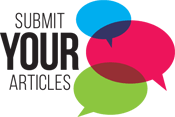 2021Texas Roadhouse4:12 Youth Fundraiser4-9 PM2223242526189th Birthday of The American Baptist Churches of IN/KY (formed in 1833)27282930